Консультация для родителейВлияние музыки на развитие ребенкаМузыка-это голос жизни, она выражает тенденции времени, окуная в прошлое или будущее при желании. Музыка - это искусство, а любое искусство развивает, воспитывает личность ребенка, позволяет разбираться в жизни, найти и познать самого себя, формируя свою самооценку. Специалистами уже доказано, что музыка стимулирует развитие ребенка, развитие его интеллекта, его повышение. Интересно, что, по мнению ученых, стимулирующее действие музыки длится около пяти лет! Это вам не сиюминутное воздействие лекарств, с их побочными эффектами. Музыка является еще и лечебной. Еще древние знали, что искусство обладает лечебным эффектом, но сильное воздействие, конечно, оказывает музыка. Уже в Древней Греции Пифагор в своем университете в Кротоне начинал и заканчивал день пением: утром - чтобы очистить ум ото сна и возбудить активность, вечером - успокоиться и настроиться на отдых. А современные нейрохирурги и психологи считают, что музыка оказывает магическое воздействие на развитие мозга человека. Конкретные типы нервных клеток реагируют на конкретные частоты звуковых колебаний, соответствующие музыкальным нотам. Отсюда вытекает, что музыка- это древняя и естественная форма коррекции эмоциональных состояний, чтобы снять накопленное психологическое напряжение, успокоиться, сосредоточиться. Список произведений классической музыки для регуляции психоэмоционального состояния детей:Чтобы уменьшить чувство тревоги и неуверенности – Шопен, вальсы Штрауса, Рубинштейн.Чтобы успокоиться — Бетховен, Шуберт, Брамс.От напряжения в отношениях – Бах.Для поднятия жизненного тонуса, активности – Моцарт, Лист, Хачатурян.Поднимает настроение – Чайковский, Бетховен.Уменьшает злобность - Бах, Гайдн.Концентрация внимания - это Чайковский, Дебюсси, Мендельсон.Появляется термин «музыкотерапия», как дополнительный стимул развития детей. Сегодня существует практика музыкотерапии проблемных детей, с целью коррекции и т.п. Выбор музыки огромен. И можно встать в тупик, выбирая какую музыку ставить ребенку. Так ли необходимо слушать только классическую музыку?Нет, конечно. Но подходить к этому вопросу нужно со всей серьезностью. Выбор огромен – классическая, инструментальная, различные мюзиклы…Ставя ребенку музыку, необходимо учитывать некоторые моменты. Ведь вы можете влиять посредством музыки на развитие ребенка. Те звуки, которые он слышит, откладываются в его подсознании и влияют на будущее. Определенная музыка воспитывает вкус, и круг общения. Так, когда же можно знакомить ребенка с миром музыки? Это никогда не поздно, но лучше ставить музыку до рождения ребенка. Музыка, услышанная до рождения, ускоряет развитие ребенка, помогает справиться с проблемами. При музыкальном воспитании, ребенок будет с легкостью находить общий язык с другими детьми. Развивая личность ребенка, мы подталкиваем к зарождению, развитию и становлению его творчества. Творчество же детей базируется на ярких музыкальных впечатлениях. Слушая музыку, ребенок слышит не только, что в ней содержится, но и мысли, желания композитора. Под ее влиянием создается, собственно, творческое воображение, а через него - восприятие разных сторон жизни! В последнее время все реже и реже родители задумываются о музыкальном образовании своих детей. Родители считают, что ребенку надо дать те знания, которые пригодятся в жизни. Сейчас в моде целенаправленное образование. Хочешь быть переводчиком - учи языки, юристом – историю. Жизнь заставляет родителей внушать своим чадам мысль о том, что нужная профессия – кратчайший путь к материальному благополучию и что это сейчас главное. И действительно, зачем тратить время на музыкальные экзерсисы, изнурительные как для родителей, так и для маленького маэстро Хорошо еще, если выбранный инструмент – фортепиано. При начальных упражнениях на скрипке или виолончели смычок играет в основном на ваших и соседских нервах и вызывает не меньший гнев, чем заунывная песня, к примеру, мартовских котов. Но, несмотря на все неудобства, которые доставляет начальный этап обучения детей игре на музыкальных инструментах, предыдущие поколения родителей старались обязательно дать детям музыкальное воспитание. Так как занятия музыкой требуют не только непрестанного труда и волевых усилий детей, но и несокрушимого родительского терпения, профессионалами из них становились единицы, но учили все-таки всех или почти всех и считали это необходимым. Почему? Музыка делает человека коммуникабельнее, потому что, исполняя произведение, стремясь передать мысли и чувства композитора, исполнитель учится находить контакт со слушателями. В разговоре он чувствует нюансы интонации и эмоции собеседника, угадывает тон и темп беседы – он же привык чувствовать мысли и настроение композитора, музыкальное произведение, которое он исполняет. Музыка приучает ребенка к ежедневному труду, воспитывает в нем терпение, силу воли и усидчивость, совершенствует эмоции, дает особое видение окружающего мира. Музыка учит не только слушать, но и слышать, не только смотреть, но и видеть, а видя и слыша, чувствовать. А счастье человека как раз и зависит от того, какими глазами он видит окружающее, и какие эмоции от увиденного испытывает. Если вы хотите, чтобы мир вашего ребенка был богат и эмоционально насыщен, если вы хотите, чтобы он стал успешным, всесторонне развитым, целеустремленным, а следовательно, и счастливым человеком, дайте ему эту возможность. Дети, которые играют на музыкальных инструментах, обычно грамотнее других. Ребенок идет в десятый класс математической школы, и у него обнаружились блестящие математические способности? Ему некогда больше заниматься игрой на фортепиано? Но перед тем, как он закроет (но не навсегда!) крышку рояля, пусть скажет ему спасибо! Без музыки он не стал бы тем, кем стал, потому что именно музыка дает и образное мышление, и пространственное представление, и привычку к ежедневному кропотливому труду. Скажите откуда это море эмоций, чувство ритма и образность изложения? Не от той ли учительницы музыки, которая, бесстрастно отбивая такт, суховато приговаривала: «Он здесь тоскует, не барабань, играй пиано, а здесь уже отчаянье - форте, фортиссимо! Слушай музыку, слушай, что хотел сказать композитор…».История знает массу людей, талант которых многогранен и способности к одному роду занятий как бы дополняют способности к другому.Леонардо да Винчи был скульптором, художником, архитектором, инженером; пел, преподавал пение и был первым, кто изучил природу вокального искусства.Александр Сергеевич Грибоедов, русский писатель и дипломат, был еще композитором, пианистом и органистом.Михаил Иванович Глинка прекрасно рисовал. Энштейн играл на скрипке… Дети, обучающиеся музыке, обычно обнаруживают способности и тягу к другим видам искусства, потому что, помимо когнитивных способностей, музыка развивает эмоции, улучшает личностные качества. Во-первых, ребенок может выбрать, с каким родом деятельности будет связана его судьба и сам определиться, так как имеет представление и о науке, и о живописи, и о музыке. Во-вторых, чаще всего после окончания получения начального музыкального образования, решение принимается самостоятельно и, как правило, без замешательств, что говорит о полной личностной сформированности ребенка. О влиянии же музыки на человека можно говорить бесконечно…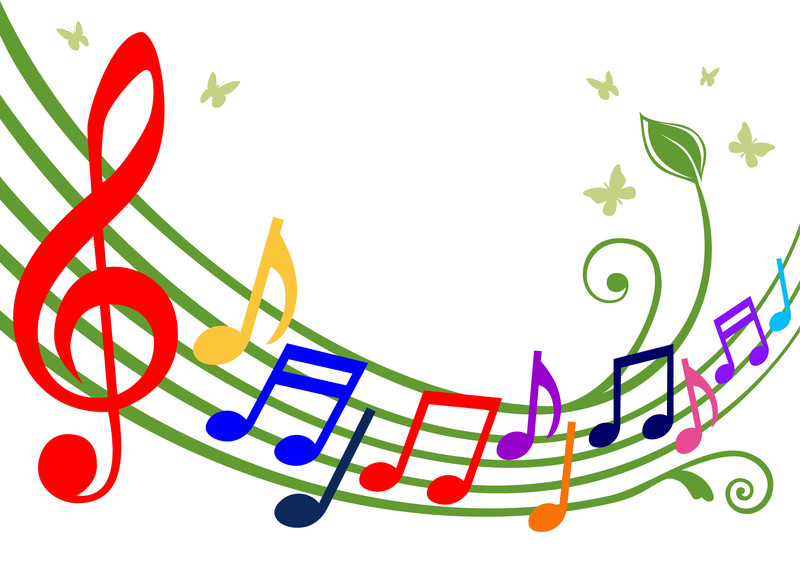 